Koordinaten mittels Handy ermittelnhttps://support.google.com/maps/answer/18539?co=GENIE.Platform%3DAndroid&hl=deAndroid GerätKoordinaten eines Orts ermittelnÖffnen Sie auf Ihrem Android-Smartphone oder -Tablet die Google Maps App .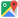 Berühren und halten Sie einen Bereich auf der Karte, der noch nicht mit einem Label versehen ist. Eine rote Markierung wird eingeblendet.Im Suchfeld oben werden die Koordinaten angezeigt.Tipps für die Formatierung der KoordinatenHier sind einige Tipps für die Formatierung der Koordinaten zur Verwendung in Google Maps:Verwenden Sie statt "g" das Gradzeichen ("°").Verwenden Sie als Dezimalzeichen Punkte, keine Kommas. Falsch: 41,40338, 2,17403. Richtig: 41.40338, 2.17403. Geben Sie erst die Koordinaten des Breitengrads an, dann die des Längengrads.Die erste Zahl der Breitengradkoordinate muss zwischen -90 und 90 liegen.Die erste Zahl der Längengradkoordinate muss zwischen -180 und 180 liegen.I Phone I PadKoordinaten eines Orts ermittelnÖffnen Sie auf dem iPhone oder iPad die Google Maps App .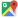 Berühren und halten Sie einen Bereich auf der Karte, der noch nicht mit einem Label versehen ist. Eine rote Markierung wird eingeblendet.Tippen Sie unten auf Gesetzte Markierung. Sie sehen nun die Koordinaten.Anhand von Koordinaten einen Ort suchenÖffnen Sie auf dem iPhone oder iPad die Google Maps App .Geben Sie im Suchfeld oben die Koordinaten ein. Beispiele für zulässige Formate: Grad, Minuten und Sekunden (GMS): 41°24'12.2"N 2°10'26.5"EGrad und Dezimalminuten (GMM): 41 24.2028, 2 10.4418Dezimalgrad (DG): 41.40338, 2.17403An der Position der angegebenen Koordinaten erscheint nun eine Markierung.Tipps für die Formatierung der KoordinatenHier sind einige Tipps für die Formatierung der Koordinaten zur Verwendung in Google Maps:Verwenden Sie statt "g" das Gradzeichen ("°").Verwenden Sie als Dezimalzeichen Punkte, keine Kommas. Falsch: 41,40338, 2,17403. Richtig: 41.40338, 2.17403. Geben Sie erst die Koordinaten des Breitengrads an, dann die des Längengrads.Die erste Zahl der Breitengradkoordinate muss zwischen -90 und 90 liegen.Die erste Zahl der Längengradkoordinate muss zwischen -180 und 180 liegen.ComputerKoordinaten eines Orts ermittelnÖffnen Sie Google Maps auf Ihrem Computer. Wenn Sie Maps im Lite-Modus verwenden, wird unten ein Blitz angezeigt, und die Koordinaten eines Orts lassen sich nicht ermitteln.Klicken Sie mit der rechten Maustaste auf den gewünschten Ort oder Bereich auf der Karte.Wählen Sie Was ist hier? aus.Im unteren Bildschirmbereich wird eine Karte mit Koordinaten angezeigt.Umrechnung Adresse von WGS 84 in GPShttp://thw.it-rittmann.net/_v2/content/koordinatenrechner2/koordinatensuche.phphttps://de.wikipedia.org/wiki/Geographische_Koordinaten